บันทึกข้อความ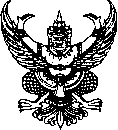 ส่วนราชการ    คณะแพทยศาสตร์  ชื่อส่วนราชการเจ้าของเรื่อง  โทร.	                                        ที่   อว 0603.10.01/                              วันที่	 เรื่อง   ขออนุมัติเปลี่ยนตำแหน่งเป็นประเภทตำแหน่ง วิชาการ  ตำแหน่ง อาจารย์	เรียน	อธิการบดี (ผ่านคณบดีคณะแพทยศาสตร์)ตามที่  ข้าพเจ้า...................................................................... พนักงานมหาวิทยาลัย
ประเภทตำแหน่ง วิชาชีพเฉพาะ ระดับ.....................  ตำแหน่ง แพทย์  สังกัด คณะแพทยศาสตร์  ได้รับอนุมัติวุฒิบัตรเป็นผู้มีความรู้ความชำนาญในการประกอบวิชาชีพเวชกรรม สาขา............................................... สถาบัน .............................................................ตั้งแต่วันที่ ............... เดือน .......................... พ.ศ. ..................ถึงวันที่ ................ เดือน ....................................พ.ศ. ...................... เป็นที่เรียบร้อยแล้ว นั้น ในการนี้ ข้าพเจ้าจึงขออนุมัติเปลี่ยนตำแหน่ง จากเดิม ประเภทตำแหน่ง วิชาชีพเฉพาะ    ระดับ........................... ตำแหน่ง แพทย์ เป็น ประเภทตำแหน่ง วิชาการ  ตำแหน่ง อาจารย์ สังกัดภาควิชา.............................................................. (รายละเอียดดังเอกสารแนบท้าย)จึงเรียนมาเพื่อโปรดพิจารณาอนุมัติ...............................................................(...............................................................)                 แพทย์เรียน  คณบดีคณะแพทยศาสตร์         เพื่อโปรดพิจารณาเรียน  อธิการบดี          เพื่อโปรดพิจารณาอนุมัติ(ผู้ช่วยศาสตราจารย์ แพทย์หญิงพิริยา  นฤขัตรพิชัย)คณบดีคณะแพทยศาสตร์